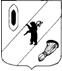 КОНТРОЛЬНО-СЧЕТНАЯ КОМИССИЯ ГАВРИЛОВ-ЯМСКОГО МУНИЦИПАЛЬНОГО РАЙОНА                                    152240, Ярославская область, г. Гаврилов-Ям, ул. Советская, д. 51___________________________________________________________________________________       Заключение  на проект  решения Муниципального Совета   Митинского поселения  « О  бюджете Митинского сельского поселения  на 2014 год и плановый период 2015 и 2016 годов»      Заключение Контрольно-счетной комиссии Гаврилов-Ямского муниципального района на проект  решения Муниципального Совета Митинского сельского поселения  «О  бюджете Митинского сельского поселения на 2014 год и плановый период 2015 и 2016 годов» подготовлено в соответствии с требованиями Бюджетного кодекса Российской Федерации, Положения «О бюджетном процессе в Митинском сельском поселении», утвержденного Муниципальным Советом от 22.11.2013г. №  29  и Положения «О Контрольно-счетной комиссии Гаврилов-Ямского муниципального района», утвержденного Решением Собрания представителей Гаврилов-Ямского муниципального района  от 20.12.2012г. № 35.1. Общие положения        Проект бюджета Митинского сельского поселения  составляется и утверждается сроком на три года (очередной финансовый год и плановый период), что соответствует п.4 ст.169 Бюджетного кодекса Российской Федерации и п.1 ст.4  Положения о бюджетном процессе в Митинском сельском поселении (далее Положение).          Проект  решения Муниципального Совета Митинского сельского поселения  « О  бюджете Митинского сельского поселения на 2014 год и плановый период 2015 и 2016 годов»   (далее – проект решения) внесен на рассмотрение  Муниципального Совета Митинского сельского поселения  22.11.2013г.,  в нарушение сроков,  установленных частью 1 статьи 185 БК РФ, пункта 3 статьи 29 Положения (не позднее 15 ноября текущего года).        Направлен в Контрольно-счетную комиссию Гаврилов-Ямского муниципального района 18.11.2013г. (письмо от 22.11.2013 г. № 452).В соответствии с пунктом 5 статьи 29 Положения о бюджетном процессе в Митинском сельском поселении, одновременно с проектом решения о бюджете в Муниципальный Совет представляются документы и материалы, предусмотренные статьей 184.2 БК РФ. На рассмотрение Муниципального Совета представлены следующие документы и материалы:- пояснительная записка к проекту решения;- постановление Администрации Митинского сельского поселения от 01.11.2013г. № 127 «Об утверждении основных направлений бюджетной и налоговой политики Митинского сельского поселения на 2014 год и на плановый период 2015 и 2016 годов»;- информация об итогах социально-экономического развития Митинского сельского поселения  за 9 месяцев 2013 года и ожидаемые итоги социально-экономического развития  за 2013 год; - Прогноз социально-экономического развития Митинского сельского поселения на 2014 год и на плановый период 2015 и 2016 годов»;- прогноз основных характеристик Митинского сельского поселения;- верхний предел муниципального долга;- паспорта муниципальных программ.Рассматриваемый проект соответствует нормам статьи 184.1 Бюджетного Кодекса РФ. Решений о предоставлении налоговых льгот, муниципальных гарантий на 2013 год не принималось.2.  Параметры прогноза исходных показателей принятых для составления  проекта   бюджета   на   2014  год и на плановый период 2015-2016 годовВ соответствии со ст.172 БК РФ составление  проекта   бюджета  Митинского сельского поселения  основывается:на Бюджетном послании Президента Российской Федерации Федеральному Собранию от 13.06.2013 года «О бюджетной политике в  2014  - 2016 годах»;на прогнозе социально-экономического развития  Мититнского сельского поселения   на  2014 год и плановый период 2015 -2016 годов;на основных направлениях бюджетной и налоговой политики Митинского сельского поселения  на  2014 год и плановый период 2015 -2016 годов;В нарушении пункта 4 статьи 24 Положения о бюджетном процессе Митинского сельского поселения  Прогноз социально-экономического развития Митинского сельского поселения  на 2014 год и плановый период  2015-2016 годы не одобрен  Главой   Митинского сельского поселения.         Согласно п. 1 ст. 169 БК РФ  проект бюджета составляется на основе прогноза социально-экономического развития в целях финансового обеспечения расходных обязательств. Состав прогноза соответствует ст. 173.3, 173.4 БК РФ.    В нарушение п.1 статьи 27 Положения о бюджетном  процессе в Митинском сельском поселении не принято постановление, регламентирующее сроки и процедуру разработки проекта бюджета Митинского сельского поселения,  следовательно не предоставляется возможным установить соблюдение сроков разработки нормативно-правовых документов, необходимых для составления проекта бюджета.        Согласно статье 37 Бюджетного кодекса принцип достоверности бюджета означает надежность показателей прогноза социально-экономического развития соответствующей территории и реалистичность расчета доходов и расходов бюджета.  Прогноз социально-экономического развития  бюджета  Митинского сельского поселения  разработан в соответствии с требованиями Бюджетного Кодекса Российской Федерации, Порядка разработки  прогноза социально-экономического развития Ярославской области на 2014 год и плановый период 2015-2016 годы.   Прогноз сформирован на основе ожидаемых итогов социально-экономического развития Митинского сельского поселения в 2013 году.3. Основные направления бюджетной и налоговой политики Митинского сельского поселения  на 2014 год и плановый период 2015 -2016 годовОсновные направления бюджетной и налоговой политики  Митинского сельского поселения  на  2014 год и плановый период 2015 -2016 годов определены в соответствии с основными направлениями бюджетной политики, сформулированными в Бюджетном послании Президента Российской Федерации Федеральному собранию, требованиями Бюджетного кодекса Российской Федерации, а также с учетом основных задач, определенных Указом Губернатора области от 12.08.2013г. № 423 «Об основных направлениях бюджетной и налоговой политики Ярославской области на 2014 год и плановый период 2015-2016 годов».Основными целями, поставленными Бюджетным посланием Президента Российской Федерации, являются обеспечение долгосрочной сбалансированности и устойчивости бюджетной системы как базового принципа ответственной бюджетной политики при безусловном исполнении всех обязательств государства, выполнение задач, поставленных в указах Президента Российской Федерации. 
Достижению данных целей будут способствовать развитие стратегического планирования, укрепление налогового потенциала Митинского сельского поселения, формирование и исполнение бюджета сельского поселения на основе государственных и муниципальных программ, жесткое соблюдение бюджетных правил при планировании бюджетных расходов, эффективное использование бюджетных ресурсовБюджетная политика, проводимая Митинским сельским поселением, направлена на решение приоритетных задач социально-экономического развития Митинского сельского поселения, в числе основных – улучшение условий жизни населения сельского поселения. 
        Долгосрочная сбалансированность 
и устойчивость бюджетной системы. Развитие 
программно-целевых методов управления 
	4. Общая характеристика проекта бюджета Митинского сельского поселения  на 2014 год и плановый период 2015-2016 годовПунктами 1,2 проекта решения предлагается утвердить следующие показатели основных характеристик бюджета района на 2014 год и плановый период 2015-2016 годов: 1) прогнозируемый общий объем доходов   определен на 2014 год в сумме 15 376 400 рублей;на 2015 год – 13 073 000 рублей, на 2016 год – 13 593 000 рублей.2) общий объем расходов бюджета поселения на 2014 год в сумме 15 376 400  рублей;На 2015 год – 13 073 000,0 рублей, на 2016 год – 13 593 000 рублей.3) общий объем дефицита бюджета поселения на 2014 год в сумме  0 рублей.Пунктом 3 проекта решения предлагается утвердить Перечень главных администраторов доходов и источников финансирования дефицита бюджета Митинского сельского поселения, согласно приложения № 1. Но в Приложении № 1 предлагается утвердить Администраторы поступлений в бюджет Митинского сельского поселения, что не соответствует ст.184.1 БК РФ. В Приложение № 1 неправомерно включены коды бюджетной классификации, администраторами которых не является Администрация Митинского сельского поселения.            Пунктом  8  утверждается размер резервных фондов Администрации Митинского сельского поселения  на 2014г.  в сумме  50 000 рублей, на 2015 год в сумме 50 000   рублей, на 2016 год в сумме 50 000   рублей, что не противоречит п. 3 ст. 81 Бюджетного кодекса РФ.    Прогнозируемые показатели на 2014 год и плановый период 2015-2016 годов бюджета поселения представлены в Таблице № 1.          Прогноз основных характеристик бюджета Митинского сельского поселения  на 2014 год и плановый период 2015-2016 годов    		                                                                                                                                                                                         Таблица №1                                     Доходы бюджета поселения на 2014 год планируются в объеме 15 376,4 тыс. руб., с ростом  по сравнению с ожидаемым исполнением 2013 года на  217,7  тыс.руб.     В 2015 году доходы бюджета прогнозируются в объеме 13 073 тыс. руб. с  снижением по сравнению с 2014 годом на  2302,5  тыс.руб.     В 2016 году – 13 593  тыс.руб. или с увеличением по сравнению с 2015 годом на 520,0  тыс. руб.5.  Анализ проекта доходной части бюджета Митинского сельского поселения  на 2014 год и плановый период 2015-2016 годы        5.1. Доходы  бюджета  поселения  на   2014  год определялись исходя из прогноза социально- экономического развития Митинского сельского поселения  на 2014 год и плановый период 2015-2016гг., на основе ожидаемых итогов социально-экономического развития Митинского сельского поселения,  динамики налоговых поступлений, с учетом роста фонда оплаты труда,  а также с учетом изменений, внесенных в федеральное бюджетное и налоговое законодательство и законодательство Ярославской  области.        При оценке налоговых и неналоговых доходов учитывается максимально возможный уровень собираемости налогов, поступление недоимки прошлых периодов, реструктуризация задолженности юридических лиц, а также меры по совершенствованию администрирования.       В проекте бюджета доходы на 2014 год планируются в сумме:- 2014 год:  15 376 400 рублей  (увеличение к уровню 2013 года  на 1,4 %),- 2015 год:  13 073 000 рублей (снижение к уровню 2014 года  на 15,0 % ),- 2016 год:  13 593 000 рублей (рост к уровню 2015 года  на 4,0  %).      Нестабильная динамика доходов бюджета объясняется, как планируемыми существенными колебаниями безвозмездных поступлений, так и увеличением собственных доходов.      Динамика предлагаемых назначений по доходам бюджета поселения   на 2014 год  и плановый период 2015-2016 годы по видам доходов приведены в таблице № 2.	Таблица № 2Динамика доходов бюджета Митинского сельского поселения  на 2014 год плановый период 2015-2016 годытыс. рублей       В  2014 году планируется прирост  собственных доходов бюджета (без учета доходов, полученных бюджетом в виде безвозмездных поступлений) по сравнению с соответствующим предыдущим годом на  64,4        % ( по налоговым доходам на 76,5% ,  неналоговые доходы на уровне предыдущего года),  на 2015 год запланирован прирост в размере 3,1  %, на 2016 год прирост на 5,0 %.      Безвозмездные поступления в бюджет поселения в 2014 году планируются в размере   11 365,4 тыс.рублей, что составляет 89,3 % от уровня ожидаемого поступления  2013 года.  Данное снижение обусловлено отсутствием на момент разработки проекта решения данных по размеру ряда субсидий из вышестоящих бюджетов. 
5.2. Анализ планирования доходной части бюджета в разрезе источников доходов представлен в Таблице № 3.Анализ планирования доходной части бюджета  в разрезе источников доходов	                                                                                   Таблица № 3      5.3.  В структуре налоговых источников доходов  бюджета поселения  на 2014 год традиционно преобладает земельный налог – 43,0%. Планируемые поступления на 2014 год – 1559,0 тыс. рублей, что  на 31,0% выше показателя 2013 года.        Вторым по объему среди налоговых доходов является налог на доходы физических лиц ( далее НДФЛ). Планируемые поступления на 2014 год – 649,0 тыс.рублей или 8,2 % от ожидаемого поступления за 2013 год.       Расчет налога на доходы физических лиц в местный бюджет на 2014 год производился в соответствии с положениями главы 23 Налогового кодекса РФ «Налог на доходы физических лиц» с учетом изменений, предусмотренных в основных направлениях налоговой политики в РФ на 2014- 2016 годы.         Для расчета прогноза поступления налога использовались  фактические данные по фонду заработной платы бюджетных учреждений  и сельскохозяйственного предприятия, осуществляющих свою деятельность на территории сельского поселения.          Доля НДФЛ в общем объеме налоговых доходов бюджета поселения в 2013 году составит 17,9%.           В связи с изменениями бюджетного и налогового законодательства Российской Федерации с 2014 года будет производиться зачисление в бюджет поселения акцизов на нефтепродукты для формирования дорожного фонда. Акциз на нефтепродукты рассчитывался в зависимости от протяженности автомобильных дорог, расположенных на территории поселения и составил на 2014 год – 1161,0,0 тыс. рублей, на 2015 год – 1175,0 тыс. рублей, на 2016 год –  1278,0 тыс. рублей.  5.4.          Неналоговые доходы бюджета поселения на 2014 год останутся на уровне 2013 года  - 385,0 тыс.рублей;на 2015 год – 385,0 тыс.рублей, на 2016 год – 385,0 тыс. рублей.            Наибольший удельный вес в структуре прогнозируемых доходов    -  Доходы, получаемые в виде арендной платы за земельные участки – 75,3%. и составляют 290,0 тыс. рублей. Расчет произведен на основании заключенных договоров аренды, ставок арендной платы, прогнозируемых сумм дохода в части использования земельных участков, расположенных в границах поселений, государственная собственность на которые не разграничена.       В бюджет поселения планируется поступление доходов в размере 50 процентов от передачи в аренду земельных участков, государственная собственность на которые не разграничена, и расположенных в границах поселений, а также средств от продажи права на заключение договоров аренды указанных земельных участков в сумме 55 000 рублей. На 2015 год поступление арендной платы за использование земли прогнозируется в сумме 55 000 рублей, на 2016 год в сумме 55 000 рублей. 
 5.5.  Безвозмездные поступления сельского поселения    Проектом бюджета поселения по группе доходов «Безвозмездные поступления»  прогнозируются трансферты в объеме:• на 2014 год - в сумме 11 365, 4 тыс.  рублей, с сокращением поотношению к:- к  утвержденным назначениям  на 2013 год – на   4198,9 тыс.рублей или на 27,0  %,- ожидаемым за 2013 год поступлениям - на  1354,0 тыс. рублей или на  10,6%,  • на плановый период:- 2015 года - в сумме  8 937, 0 тыс.  рублей или с сокращениемпрогнозируемых на 2014 год показателей на  2 428 ,4 тыс.  рублей или на 21,4 %;- 2016 года - в сумме 9251, 0 тыс.  рублей, что меньшезапланированных на 2014 год показателей  на 2 114, 4 тыс.  рублей или на 18,6 %.     Сокращение прогнозируемых межбюджетных трансфертов обусловлено тем, что на момент формирования проекта «О бюджете Митинского сельского поселения  на 2014 год и на плановый период 2015 и2016 годов» отсутствовали    данные по распределению  некоторых  субсидий  и субвенций.6.  Анализ проекта расходной части бюджета Митинского сельского поселения на 2014 год и плановый период 2015-2016 годы6.1. Проектом решения расходы бюджета поселения на 2014 год планируются в сумме 15 375,5 тыс. руб.,  на 2015 год – 13 073,0 тыс. руб., на 2016 год – 13 593,0 тыс. руб.В 2014 году планируется снижение объема расходов бюджета поселения по сравнению с решением  о  бюджете поселения  на 2013 год  на 4 863,0 тыс. руб., или на 24,0 %  (Приложение 1к Заключению). В соответствии с Федеральным законом от 07.05.2013 № 104-ФЗ «О внесении изменений в Бюджетный кодекс Российской Федерации и отдельные законодательные акты Российской Федерации в связи с совершенствованием бюджетного процесса» расходная часть бюджета района на 2014 – 2016 годы сформирована в рамках муниципальных программ  (далее – программы).На реализацию муниципальных программ Митинского сельского поселения  запланировано на 2014 год – 11 787,8 тыс.рублей, непрограммные расходы составят  - 3588,6 тыс. рублей.Уменьшение бюджетных ассигнований по сравнению с действующей редакцией решения о бюджете поселения на 2013 год планируется по следующим направлениям:- жилищно-коммунальное хозяйство – 96,0 %;- социальная политика – 99,7%;- физическая культура и спорт –5,0 %.Следует отметить, что в течение финансового года плановые расходы по таким разделам, как «жилищно-коммунальное хозяйство», «социальная политика» и т.д. имеют тенденцию к увеличению по мере поступления дополнительных средств из районного бюджета. Рост расходов относительно планового уровня 2013 года планируется по следующим направлениям:- национальная экономика – на 25,6%;- Национальная безопасность и правоохранительная деятельность – на 37,1%.- национальная оборона – на 3,7%;Анализ ведомственной структуры расходов, показывает, что в 2014 году расходы бюджета поселения будет осуществлять 1 главный распорядитель бюджетных средств – Администрация  Митинского сельского поселения. Расходы на содержание органов местного самоуправления предусмотрены в пределах норматива формирования расходов на содержание ОМС, установленные постановлением Правительства Ярославской области от 24.09.2008г. № 512-п  (в ред. от 05.06.2013№ 622-п) и составляют 3785,0 тыс. рублей ( сумма по подразделам 0102,0104,0106).6.2. Муниципальные программы Митинского сельского поселенияСогласно приложению к проекту бюджета «Расходы бюджета сельского поселения по целевым статьям (государственным программам и непрограммным направлениям деятельности) и группам видов расходов классификации расходов бюджетов Российской Федерации на 2014 год» программная часть бюджета поселения  на 2014 год запланирована в сумме 11 787 800 руб., что составляет 76,7 % от всех расходов бюджета поселения, и состоит из 10 муниципальных программ Митиннского сельского поселения. На 2015 год расходы на муниципальные программы предусмотрены в сумме 9 638 000 руб. или  73,7% от всех расходов бюджета, в 2016 году соответственно 10 158 000 руб. или – 74,7 %.Требования пункта 2 статьи 172 Бюджетного кодекса РФ  (в ред. Федерального закона от 26.04.2007 № 63-ФЗ) устанавливают, что составление проекта бюджета основывается, в том числе и на госпрограммах. Указом Губернатора Ярославской области от 12.08.2013 № 423 "Об Основных направлениях бюджетной и налоговой политики Ярославской области на 2014 год и на плановый период 2015 и 2016 годов" установлен переход к формированию программного бюджета, а также обоснована необходимость «переходного периода» для формирования и утверждения госпрограмм Ярославской области (до конца 2014 года).Для целей составления проекта бюджета и реализации требований статьи 179 Бюджетного кодекса РФ Указом Губернатора Ярославской области от 11.06.2013 № 307 «Об утверждении перечня государственных программ Ярославской области» (далее Указ Губернатора Ярославской области от 11.06.2013 № 307) был утвержден перечень госпрограмм Ярославской области.            Постановлением  Администрации Митинского сельского поселения  от 28.11.2013  №  138  утвержден перечень муниципальных программ, который является основным нормативно-правовым актом  для формирования программного бюджета на 2014-2016 годы.   Контрольно-счетной комиссией Гаврилов-Ямского района установлено следующее:1. Отсутствие паспорта на муниципальную программу «Обеспечение доступным и комфортабельным жильем населения Митинского сельского поселения».2. Нарушения при разработке паспорта муниципальной программы Митинского сельского поселения «Развитие культуры и туризма Митинского сельского поселения», форма которого утверждена  постановлением Правительства Ярославской области от 14.08.2013 № 1039-п:- в 1 графе  должно указываться  - «Наименование муниципальной программы», а указывается наименование муниципальной целевой программы или ведомственной целевой программы,- муниципальные целевые программы, ведомственные целевые программы, основные мероприятия, входящие в состав муниципальной программы включаются отдельным разделом паспорта  муниципальной программы.        3. Несоответствие объемов финансирования муниципальных программ по Приложению 5 к проекту бюджета и данных, указанных в паспортах муниципальных программ:-  В паспорте муниципальной программы «Создание условий для эффективного управления муниципальными финансами в Митинском сельском поселении»: 2015 г. – 2229 800 руб, в Приложении № 5 – 2 779 800 рублей,2016 г. – 2229 800 руб., в приложении № 5 – 2 779 800 рублей.- В паспорте муниципальной программы «Обеспечение качественными коммунальными услугами населения Митинского сельского поселения»:2015г. – 1618000 руб., в приложении № 5 – 50 000 рублей,2016г.-  2035000 руб., в приложении № 5 – 50 000 рублей.- В паспорте муниципальной программы «Защита населения и территории Митинского сельского поселения от чрезвычайных ситуаций, обеспечение пожарной безопасности»:2015г. – 300 000 руб., в приложении № 5 – 70 000 руб.,2016г. – 300 000 рублей, в Приложении № 5 – 70 000 руб.- В паспорте муниципальной программы «Развитие дорожного хозяйства в Митинском сельском поселении»:2015г. – 1725 000 руб., в приложении № 5 – 1175 000 руб.,2016г. – 1828 000 руб., в приложении № 5 – 1278 000 руб.4. Нарушения при разработке Приложения № 4 к проекту бюджета:- Расходы на проведение выборов, по коду целевой статьи 50.0.1813 не распределены по виду расхода.5. Нарушения при разработке Приложения № 5 к проекту бюджета «Расходы бюджета Митинского сельского поселения по целевым статьям (муниципальным программам и непрограммным направлениям деятельности) и группам видов  расходов  классификации расходов бюджетов РФ на плановый период 2015 и 2016 годов»:Указано – «Государственная программа «Эффективная власть в Ярославской области», код целевой классификации 21.0.0000Следует указать - Муниципальная программа «Создание условий для эффективного управления муниципальными финансами в Митинском сельском поселении», код целевой классификации 36.0.0000Указано – Муниципальная программа «Обеспечение мероприятий в топливно-энергетической отрасли на территории Митинского сельского поселения» на 2014-2016 г.г.,  код целевой классификации 28.0.0000,Следует указать – Муниципальная программа Обеспечение качественными коммунальными услугами населения Митинского сельского поселения», код целевой классификации 14.0.0000Указано - Муниципальная программа «Обеспечение мероприятий в топливно-энергетической отрасли на территории Митинского сельского поселения на 2014-2016г.» , код целевой классификации 28.0.0000 – отсутствует в перечне муниципальных программ, отсутствие паспорта на программу.Следует указать -  Муниципальная  целевая программа «Обеспечение мероприятий в топливно-энергетической отрасли на территории Митинского сельского поселения на 2014-2016г.», код целевой классификации – 14.3.0000Не указан общий объем финансирования по коду целевой классификации 50.0.000В соответствии со статьями 21,154 Бюджетного кодекса РФ, п.4.1. Приказа Минфина России от 01.07.2013 № 65н «Об утверждении Указаний о порядке применения бюджетной классификации Российской Федерации» распоряжением Администрации Митинского сельского поселения 29.11.2013 № 55 утвержден Порядок формирования целевых статей расходов бюджета и Перечень программных и непрограммных расходов. (Перечень утвержден после формирования проекта бюджета).В нарушение статьи 179 БК РФ Порядок принятия решений о разработке муниципальных программ Митинского сельского поселения не установлен нормативно-правовым актом Администрации Митинского сельского поселения.Выводы 1. Проект бюджета Митинского сельского поселения  на 2014 год и плановый период 2015-2016 годов разработан в соответствии с  Бюджетным  Кодексом, Положением о бюджетном процессе в Митинском сельском поселении.2. Внесен на рассмотрение  Муниципального Совета Митинского сельского поселения  22.11.2013г.,  в нарушение сроков,  установленных частью 1 статьи 185 БК РФ, пункта 3 статьи 29 Положения о бюджетном процессе Митинского сельского поселения.  3. В нарушение п.1 статьи 27 Положения о бюджетном  процессе в Митинском сельском поселении не принято постановление, регламентирующее сроки и процедуру разработки проекта бюджета Митинского сельского поселения.4. В нарушении пункта 4 статьи 24 Положения о бюджетном процессе Митинского сельского поселения  Прогноз социально-экономического развития Митинского сельского поселения  на 2014 год и плановый период  2015-2016 годы не одобрен  Главой   Митинского сельского поселения. 5. Доходы бюджета поселения на 2014 год планируются в сумме  15 376,4 тыс. руб., на 2015 год –  13 073,0 тыс. руб., на 2016 год – 13 593,0 тыс.  руб., т.е. со снижением в 2015 году к  уровню 2014 года на 15,0 % ,с ростом  в 2016 году к уровню 2015 года –  на 4,0 %. 6.Расходы бюджета в 2014 году составят 15 376,4 тыс.руб., в 2015 году –  13 073,0 тыс. руб., в 2016 году –13593,0 тыс. руб.В течение 2014 года будет производиться корректировка размера безвозмездных поступлений  бюджета поселения.7. Характерной особенностью проекта бюджета является формирование расходов бюджета поселения в структуре муниципальных  программ Митинского сельского поселения. 8. Программная часть бюджета поселения на 2014 год в сумме 11 787,8 тыс. руб. составляет 76,7 % от всех расходов  бюджета поселения и состоит из 10 муниципальных программ Митинского сельского поселения. 9. Выявлены нарушения при разработке Приложений 4,5 к проекту бюджета поселения.10. Порядок  принятия решений о разработке  муниципальных программ Митинского сельского поселения, их формирования и реализации не установлен правовыми актами Митинского сельского поселения.11. Установлены нарушения при разработке паспорта муниципальной программы  Митинского сельского поселения, форма которого утверждена постановлением Правительства Ярославской области от 14.08.2013 № 1039-п.12. Плановые потребности в бюджетных средствах, приведенные в паспортах действующих программ, не соответствуют плановым бюджетным ассигнованиям, предусмотренных проектом бюджета.13. Дефицит бюджета поселения  в 2014 году составит 0 руб., в 2015 году 0 руб., в 2016 году – 0 рублей.  14. На 01.01.2014 объем муниципального долга  составит 0 тыс. руб.,  на 01.01.2015 - 0 тыс. руб., на 01.01.2016 – 0 тыс. руб. 15. Предельный объем муниципального долга, размер дефицита бюджета соответствуют требованиям Бюджетного кодекса РФ.Предложения:1. В соответствии с требованиями статьи 179 Бюджетного кодекса РФ утвердить нормативным правовым актом Администрации Митинского сельского поселения Порядок принятия решений о разработке муниципальных программ, их формирования и реализации;  2. 	Соблюдать требования бюджетного законодательства РФ при разработке проекта бюджета поселения.3. Устранить  ошибки, допущенные при разработке приложений 1,4,5 к проекту бюджета поселения.4. Устранить нарушения при разработке паспорта муниципальной программы  Митинского сельского поселения.5. Привести в соответствие  плановых потребностей в бюджетных средствах, приведенных в паспортах муниципальных программ бюджетным ассигнованиям, предлагаемых проектом бюджета.Рекомендации:Рекомендовать  Муниципальному Совету Митинского сельского поселения решение «О бюджете Митинского сельского поселения на 2014 год и на плановый период  2015 и 2016 годов» к принятию с учетом изложенных замечаний и предложений. Председатель Контрольно-счетной комиссииГаврилов-Ямского муниципального района                      Е.Р. БурдоваОзнакомлен:Наименование показателя2014 годРуб.2015 годРуб.2016 годРуб.Доходы15 376 40013 073 00013 593 000Расходы15 376 40013 073 00013 593 000Дефицит (-),Профицит (+)   0  0     0Уровень дефицита/профицита, %    -   -   -ПоказателиУтверждено на 2013 годОжидаем.поступление 2013 г.Проект бюджетаПроект бюджетаПроект бюджетаПоказателиУтверждено на 2013 годОжидаем.поступление 2013 г.2014 2015 2016Собственные доходы бюджета4674,92439401141364342В % к предыдущему году52,1164,4103,1105Налоговые доходы бюджета40862054362637513957В % к уровню предыдущего года50,3176,5103,4105,4Неналоговые доходы бюджета589385385385385В % к уровню предыдущего года65,3100100100Безвозмездные поступления15564,412 719,711365,489379251В % к уровню предыдущего года81,789,378,6103,5ВСЕГО доходов:20239,315 158,715376,41307313593В % к уровню предыдущего года74,9101,485,01042013год(ожидаемое)    тыс.руб.2014 год (прогноз) тыс.руб.% к 2013 гУд.вес в собственных доходах2014г%Всего  собственных доходов24394011164,4100,0Налоговые доходы20543626176,590,4в том числе:Налог на доходы физических лиц600649108,217,9Акцизы по подакцизным товарам (продукции), производимым на территории Российской Федерации-116132,0Налог на имущество физических лиц.251257102,47,0Земельный налог11901559131,043,0Единый  сельхозналог1Задолженность и пересчеты по отмененным налогам12Неналоговые доходы385385100,09,6В том числеДоходы, получаемые в виде арендной платы за земельные участки290290100,075,3Доходы от оказания платных  услуг4040100,010,4 Доходы от продажи земельных участков, гос.собственность на которые не разграничена5555100,014,3